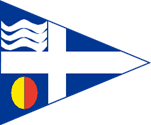 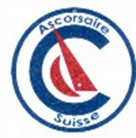 Soirée de gala "60 ans de Corsaire suisses"Samedi, 1er juin 2019CNV - Versoix - GenèveAuriez-vous l’obligeance de m’inscrire pour cette soirée de gala ! Nous serons ……. personnes  Je suis membre de l’Ascorsaire Suisse / France  -  Oui ……       /   Non …… Je paierai sur zone le prix du repas soit 20.- fr. s. / 16 euros par personne. Je dormirai sur place et j’ai pris note des différents hôtels que vous me proposez :- Hotels :- Genève Cottage   Rte de Suisse 190 / 1290 Versoix / www.genevecottage.com - Lake Geneva Hôtel   Rte de Suisse 79 / 1290 Versoix / www.lakegenevahotel.ch - Auberge Port-Gitana   Route de Lausanne 314 / 1293 Bellevue / www.port-gitana.ch En France voisine :- Hôtel Première Classe Genève-Prévessin   Rte de Magny / F - 01280 Prévessin-Moëns / www.premiereclasse.com - Hotel Median Genève Aéroport   Chemin de Colovrex,/ F- 01210 Ferney-Voltaire / www.mediangeneveaeroport.fr - Camping-car : Des places seront à disposition, mais sans eau ni électricité.Lieu et date :	Signature :A renvoyer à : guy_rudaz@corsaire.ch ou secretariat@cnv.chEt pour tous renseignements complémentaires : Guy au n° +41.79.355.35.76